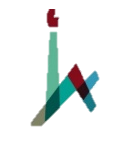 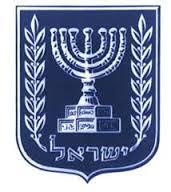     ה א ו נ י ב ר ס י ט ה    ה ע ב ר י ת       ב י ר ו ש ל י  ם                                            دولة اسرائيل - وزارة المعارف                                                                                          THE HEBREW UNIVERSITY OF JERUSALEM                                                               الخدمات النفسية الاستشارية - قسم علم النفس        الـــــجـــامـــــعـــــــة الــــــعـــــــبــــــريـــــــة -فـــــي الـــــقــــدس             كلية التربية على اسم شلومو (سيمور) فوكس         قسم الاستكمالات والتطور المهني دورات استكمال لعلم النّـفس التّـربوي 2022/23لمن يتعلم/ الحاصل على ماجستير في علم النفس من فروع غير تطبيقيةابتداءً من 1.1.2015 يحق التّقدم بطلب للحصول على وظائف في مجال علم النّفس التّربوي فقط لمن أنهى الماجستير في علم النفس بفروعه التطبيقيّة في البلاد ومن خارج البلاد، شريطة أن تكون الشّهادة معترف بها من قبل مجلس التّعليم العالي وقابلة للتسجيل في سجل الأخصائيين النفسيين، وذلك بحسب طلبات وزارة الداخلية.في كلية التربية، في الجامعة العبرية في القدس (وممكن في فرع اضافي) تُفتتح في كل سنة دورات استكمال للذين يتعلمون /الحاصلين على ماجستير من فروع غير تطبيقية ومعنيين بالعمل في مجال علم النفس التربوي (يمكن لمن يتعلم الدورة التسجيل في سجل أخصائي النفس).المستحقون لتقديم طلب للبرنامج: الحاصلون على اللقب الثاني أو من أنهى التزامات إنهاء اللقب الثاني في الفروع غير التطبيقية في البلاد، والحاصلون على لقب ثاني من فروع غير تطبيقية من خارج البلاد، والذين حصلوا على موافقة للانتساب في سجل الأخصائيين النفسيين.المخوّلون لتقديم طلب للبرنامج فقط المستحقون للانتساب لسجل الأخصائيين النفسيين المعنيين في العمل في مجال علم النفس التربوي. هذه الدّورة هي شرط أساسي وأوّلي للتقدم بطلب للعمل في مجال علم النفس التّربوي: بإمكان خريجي هذه الدورة التقدم لمراكز الخدمات النفسية للسلطات المحلية، بعد انهاء دورة الاستكمال بنجاح.  سنة العمل الأولى في مركز الخدمات النفسية تُعتبر سنة ما قبل التخصص (واجبة على كل خريجي الفروع التطبيقية باستثناء علم النفس التربوي وعلم النفس الاكلينيكي للطفل) مع نهاية الدورة يمكن التسجيل للتخصص في علم النفس التربوي. الدّورة تشمل: أسس في البسيخوترابيا، التشخيص النفسي، مقدمة في أنظمة علم النفس التربوي وأيضاً تطبيقات عملية. تعليم الدورة سيكون في اللغة العبرية، لهذا مطلوب معرفة اللغة العبرية بمستوى يسمح بتعلم المادة المطلوبة. مدة الدورة: يومان في الأسبوع لمدة سنة دراسيّة-يوم تعليم نظري ويوم تعليم تطبيقي بمرافقة ارشاد في مراكز خدمات نفسية تربوية مختارة. شروط القبول: يتم اجراء مقابلة شخصية وأيضا يُطلب من المتقدم إحضار رسائل توصية، ومستندات أخرى. بداية التعليم: 10.2022موعد بداية تقديم الطلبات: 1.3.22          التاريخ النهائي لتقديم الطلبات: 30.7.2022مكان التّعليم: كلية التربية -الجامعة العبرية – القدس (احتمال افتتاح مجموعة اضافية في مكان اخر) تكاليف الدورة: 12,000 شاقل، رسوم التسجيل: 300 شاقل.عدد الاماكن محدود.استفسارات ونماذج التسجيل: معلومات عن تعليم الاستكمال لعلم النفس التربوي-موقع الجامعة العبرية في القدس. في موضوع التسجيل والدفع بإمكانكم التوجه لقسم الاستكمالات والتطور المهني في كلية التربية. هاتف:02-5882036 / 02-5880128.  أو عن طريق البريد الالكتروني: talh@savion.huji.ac.ilلاستفسارات مهنية فقط، بإمكانكم التوجه إلى البريد الالكتروني: ayaguy48@gmail.com